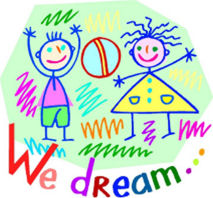 Stay & Play PreschoolPhilosophy StatementStay –N- Play Childcare, Inc believes that every child should be provided a learning opportunity that is appropriate for individual needs through a variety of teaching tools and qualified educators who will help them succeed. SNP believes that in providing care with a safe, structured learning environment, and providing children with the resources needed to learn and grow. Learning Goals & Objectives Ages 3-5 Years Old Kindergarten Readiness Skills                                                                                        Recognize all letters of alphabet                                                                                                         Count to 20 out loud                                                                                                         Write full name with correct letter upper & lower                                                                                                                                                                                                                                            Case letters                                                                                                         Understand and follow 1 & 2 step directions                                                                                                         Speak in complete sentences				                                               Recognize basic shapes                                                                                                         Take turns                                                                                                         Wait for their turn															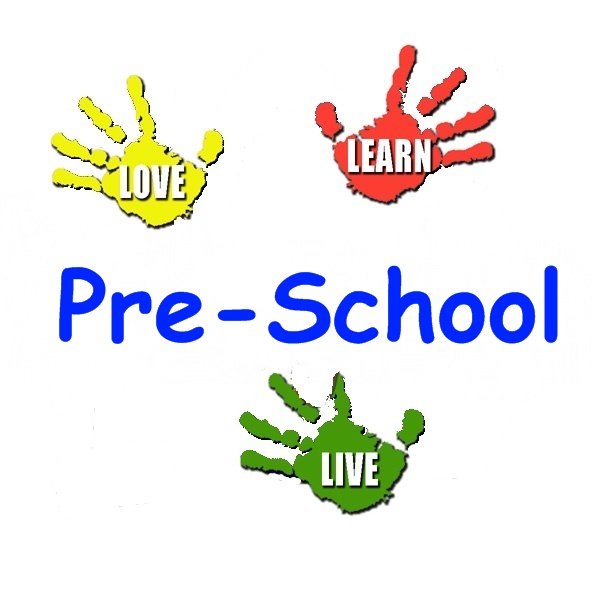 Self Concept Self Concept Shows ability to adjust to classroom routine and structure, and has a basic understanding of the timeline of a day Follows directions, simple tasks, shows self-control and independence Is able to clean up after center time and snack Demonstrates ability to transition to familiar and non-familiar classroom tasks Shows respect for teachers and peers Shows enthusiasm for their own accomplishments Takes pride in their work Demonstrates and identifies functions of body parts Participates in a variety of multi-sensory experiences Recognizes self as an individual unit of a group or demographic as part of a greater whole Relationship with Others Relationship with Others Shows appropriate trust in teachers and staff Interacts comfortably with familiar adults Demonstrates care for personal belongings Respects other classmates Respects classroom materials Demonstrates the ability to make and show appropriate affections and friendship with family, peers or groups Participates in group settings throughout the day Appropriately seeks help and direction when needed Resolves conflict using appropriate language skills Develops a sense of self-worth through classroom accomplishments Self Care Self Care Follows and communicates basic safety and health rules Demonstrates increasing knowledge of the Food Pyramid, healthy life style, good nutrition, and tries new foods at snack Emotional Development Emotional Development Appropriately states and expresses own emotions and recognizes emotions expressed by peers Uses a variety of thought processes to solve problems Shows ability to share Demonstrates emotions through play, music and art Relates well with other peers Gross Motor Skills Gross Motor Skills Demonstrates basic P.E. skills (running, jumping, skipping, hopping with one and two feet, jumping with two feet, walking in a straight line… ) Ability to balance while walking or running Attempts to catch, throw, and kick objects such as a ball Is able to move up and down stairs, or other places that require up and down movement Is strong enough to play with peers and shows agility and flexibility in activities on the playground or in the gym Is specially aware of themselves and how they relate to the environment around them Fine Motor Skills Fine Motor Skills Ability to hold and rest a pencil Demonstrates adequate strength of muscles in hands Demonstrates eye hand coordination while playing with puzzles, lacing cards, stringing beads, using a pencil, or using art supplies Ability to use paint brush, crayons, colored pencils and other medium art supplies Is able to control scissors correctly to allow for cutting various sizes of shapes and objectsCuriosity and Imagination Curiosity and Imagination Demonstrates an eagerness to learn through their surroundingsAsks questions and desires answers to understanding the world around themDemonstrates a willingness to participate and join in classroom activities both in familiar and unfamiliar areasShows excitement about new opportunities for learning and growthIs able to discriminate between a variety of multisensory experiencesPersistence Persistence Demonstrates an eagerness to learn through their surroundings Asks questions and desires answers to understanding the world around them Demonstrates a willingness to participate and join in classroom activities both in familiar and unfamiliar areas Shows excitement about new opportunities for learning and growth Is able to discriminate between a variety of multisensory experiences Is able to start and finish a task on their own Demonstrates abilities to ask for guidance or direction when needed Is able to set a simple goal towards skill development until it is completed and or mastered Listening and Conversation Listening and Conversation Is able to distinguish the sounds of language Expresses ideas and is able to communicate using words and sentences Is able to follow directions given orally Asks and answers questions Participates with peers and teacher in classroom conversations Expands and connects vocabulary through listening to stories, conversations, and music Can distinguish rhyming words Expresses self clearly when asked to communicate with other peers and teachers through verbal and non-verbal cues Vocabulary Vocabulary Actively participates in music by following actions, singing, and recognizes language through printed text Listens for words that begin with the letter of the week Communicates with peers through daily activities Expresses emotions and ideas through art expression Capable of identifying names of simple shapes and colors Capable of recognizing and reciting phone number and address Understands transitional words, up, down, forward, back, under, over etc. Understands multi-step directions Increases in vocabulary skills as year progresses Reading Comprehension Reading Comprehension Shows interest and joy in reading Ability to recall parts of stories, ask and answers questions regarding the story, and make up alternate variations of the story Looks at pictures in storybook and begins to make up a story of their own Knows how to handle a storybook, hold upright, turn pages from right to left Recognizes printed alphabet letters, and the sounds they make, through printed text around the classroom and in storybooks Shows interest in a variety of literature Listens to stories and asks and answer questions throughout Ability to make connections between stories and real world experiences Can retell beginning, middle and ending of stories Recognizes sight words and word family words Listens and understands meaning of words read aloud Emergent Writing Emergent Writing Understand the language of writing Demonstrates writing the letters of the alphabet Demonstrates top to bottom writing skills using correct letter formation and strokesUnderstands letters make up words and words form sentences Understands letters make up words and words form sentences Can follow written directions left to right, and top to bottom Can follow written directions left to right, and top to bottom Can follow written directions tracing shapes, letters, numbers and symbols Can follow written directions tracing shapes, letters, numbers and symbols Recognizes and demonstrates writing first and last name with correct letter formation Recognizes and demonstrates writing first and last name with correct letter formation Begins writing the 50 sight words and word-family words Begins writing the 50 sight words and word-family words Phonemic Awareness Phonemic Awareness Phonemic Awareness Phonemic Awareness Recognizes alphabetic sounds Recognizes alphabetic sounds Recognizes a variety of rhyming words Recognizes a variety of rhyming words Understands and demonstrates how to blend sounds together to make words Understands and demonstrates how to blend sounds together to make words Understands the difference between upper and lower case letter recognition Understands the difference between upper and lower case letter recognition Demonstrates how many syllables are in a word Demonstrates how many syllables are in a word Art Expression Art Expression Art Expression Art Expression Demonstrates ability to follow directed art Demonstrates ability to follow directed art Demonstrates the ability to use imagination on undirected art projects Demonstrates the ability to use imagination on undirected art projects Demonstrates the ability to use different art mediums i.e. finger paints, watercolors, crayons, glue and scissors Demonstrates the ability to use different art mediums i.e. finger paints, watercolors, crayons, glue and scissors Will be able to explore, express, create, analyze and observe a variety of art forms Will be able to explore, express, create, analyze and observe a variety of art forms Shows care and appreciation for their work Shows care and appreciation for their work Shows appreciation and respect for peers work Shows appreciation and respect for peers work Understands how art can be used to express self Understands how art can be used to express self Creative Movement and Music Creative Movement and Music Creative Movement and Music Creative Movement and Music Participates in group music activities, finger plays, dramatic play and story telling Participates in group music activities, finger plays, dramatic play and story telling Sings the circle time songs while participating with actions Sings the circle time songs while participating with actions Uses props to show self expression and to enhance play in their environment Uses props to show self expression and to enhance play in their environment Uses imagination and creativity, but can distinguish between fantasy and real world experiences Uses imagination and creativity, but can distinguish between fantasy and real world experiences Demonstrates the ability to play cooperatively with classmates Demonstrates the ability to play cooperatively with classmates Explores with rhythm and sound using play, movement, and instruments Explores with rhythm and sound using play, movement, and instruments Shows expression of emotions through dance movement Shows expression of emotions through dance movement Numbers and Patterns Numbers and Patterns Numbers and Patterns Numbers and Patterns Rote counting 1-100 Rote counting 1-100 Recognizes number names, and number recognition Recognizes number names, and number recognition Recognizes patterns and can repeat them (color and shape) Recognizes patterns and can repeat them (color and shape) Recognizes patterns and can explain what comes next Recognizes patterns and can explain what comes next Understands and recognizes how to add and subtract from groups and sets Understands and recognizes how to add and subtract from groups and sets Understands ordinal terms Understands ordinal terms Demonstrates classrooms graphs and can express understanding of their operation Demonstrates classrooms graphs and can express understanding of their operation Uses counting skills in play environments as ways to determine quantity Uses counting skills in play environments as ways to determine quantity Recognizes sets as more than, less than, or equal to Recognizes sets as more than, less than, or equal to Counts objects up to 10 using one-to-one correspondence Counts objects up to 10 using one-to-one correspondence Can take apart, name and regroup sets of items Can take apart, name and regroup sets of items Measurement Measurement Measurement Measurement Recognizes the concept of bigger and smaller Recognizes the concept of bigger and smaller Recognizes the concept of longer and shorter Recognizes the concept of longer and shorter Recognizes the difference between in and out Recognizes the difference between in and out Recognizes the difference between over and under Recognizes the difference between over and under Recognizes heavier verses lighter Recognizes heavier verses lighter Uses tools for measurement of length, volume or weight Uses tools for measurement of length, volume or weight Geometry Geometry Geometry Geometry Understands that shapes remain the same regardless of position Understands that shapes remain the same regardless of position Explores ways to use simple shapes to create new shapes Explores ways to use simple shapes to create new shapes Explores ways to fit objects together to create a whole Explores ways to fit objects together to create a whole Spatial Reasoning Spatial Reasoning Spatial Reasoning Understands position words up, down, inside, outside, top, bottom, behind, beside Understands position words up, down, inside, outside, top, bottom, behind, beside Recognizes the meaning of horizontal, diagonal, and vertical Recognizes the meaning of horizontal, diagonal, and vertical Recognizes positions of top and bottom from different perspectives Recognizes positions of top and bottom from different perspectives Given simple directions they can move from place to place Given simple directions they can move from place to place Problem Solving Problem Solving Problem Solving Demonstrates simple estimation strategies or reasoning skills in solving mathematical problems Demonstrates simple estimation strategies or reasoning skills in solving mathematical problems Uses simple explanations to explain how and why a mathematical problem was solved a certain way Uses simple explanations to explain how and why a mathematical problem was solved a certain way Observation Observation Observation Explores and observes the world around them Explores and observes the world around them Makes observations on living and non-living things Makes observations on living and non-living things Understands a variety of animal behaviors, habitat and environments Understands a variety of animal behaviors, habitat and environments Is able to sequence events in their proper order Is able to sequence events in their proper order Is able to predict what will happen or come next Is able to predict what will happen or come next Questions and Investigation Questions and Investigation Questions and Investigation Asks questions who, what, when, where, how and why in relation to their world Asks questions who, what, when, where, how and why in relation to their world Gains an appreciation for their world and surroundings Gains an appreciation for their world and surroundings Can classify and sort like things, objects, and animals Can classify and sort like things, objects, and animals Uses ‘if” “then” statements and cause and effect reasoning Uses ‘if” “then” statements and cause and effect reasoning Recognizes how to compare and contrast Recognizes how to compare and contrast Understand the role of simple scientific objects and tools Understand the role of simple scientific objects and tools Uses technology skills to further exploration Uses technology skills to further exploration Explores simple ideas and events and can reason outcomes Explores simple ideas and events and can reason outcomes Is able to use problem solving skills to determine outcomes using knowledge, skills, observations, and evaluationIs able to use problem solving skills to determine outcomes using knowledge, skills, observations, and evaluationCitizenship Citizenship Citizenship Can recite the Pledge of Allegiance Can recite the Pledge of Allegiance Engages in appropriate social behavior and participates in the classroom environment Engages in appropriate social behavior and participates in the classroom environment Culture Culture Culture Demonstrates an understanding of their family unit and their individual role Demonstrates an understanding of their family unit and their individual role Explores many types of cultural celebrations both in and outside the classroom Explores many types of cultural celebrations both in and outside the classroom Recognizes the differences between their own culture and the culture of others both in and outside the classroom environment Recognizes the differences between their own culture and the culture of others both in and outside the classroom environment Community Community Community Gains an understanding of a variety of roles and responsibilities that people play in the community Gains an understanding of a variety of roles and responsibilities that people play in the community Understands how individuals exchange goods or services Understands how individuals exchange goods or services Explores jobs and roles inside the classroom that will benefit the communityExplores jobs and roles inside the classroom that will benefit the community